CURRICULUM VITAE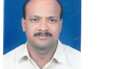 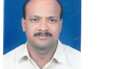 Kamu	 Email: kamu.370083@2freemail.com Position for Logistics Executive / Finance Coordinator . OBJECTIVE:Seeking a leading role in Logistics to contributing improved and profitable performance, business growth, enhancing return on investment, creating competitive advantage under difficult market conditions. A position that will allow me to inject energy and enthusiasm to motivate staff and deliver outstanding resultsSKILLS:Hardworking, Dedicated, Reliable, Trustworthy, can undertake increased responsibility as and when required.Friendly disposition even under pressureDesirous of achieving career growth efficiently.Excellent communication and interpersonal skills.23+ Years of Experience in Logistics, Operations, Customs Clearing, Documentation, LC , Import & Export Rules & RegulationValid UAE driving license & in depth knowledge on UAE roads.EXPERIENCE:Currently working for Purple Orchid Trading Co.						DubaiJun 2017 – till date 	Logistics Executive / Finance CoordinatorHandling all Import Export shipments, documents of Import & Export by Air, Sea and Land.Worked for M/s. Fabtech International Ltd.						         Jebel AliYear 2007 – Jun 2017 (10Yrs) – (Logistics Executive / Finance Coordinator )  Handling all Import Export shipments, operating with Junior Assistant Team - arranging booking, berth permission, meeting with DP world operations in charge for discounted rates, gate-pass and all related inspection with Customs. Arranging all L/C related documents of Import & Export by Air, Sea and Land – coordinating with Purchase / Store department for sale of Inventories. Handling all petty cash, supplier/client payments and bank reconciliation related to logistics and Sales. Day to day tusk to visit Government offices, such as Dubai Customs, Dubai Chamber, DP World and MOFA etc. Processing all Import, Export documents/ BOE of Break Bulk, RORO and Container cargo through Customs / DP World E-Mirsal online serviceBooking export shipments as per client’s requirement and arranging land transport for SA, QR, Bahrain etc, and arranging MAKASA, for border shipment. Communicate & flow up trough emails with various suppliers/Clients related documents for clearing and reporting to Senior Management.  M/s. Veetex Trading Co. LLC.									DubaiYear 1994 – 2007 – Administrator / Accountant & Customs Clearing (PRO)Handling all office correspondenceTyping, Filing, Computerized accounts till finalization & yearly auditingStock CheckingMaintaining all creditor’s Dollar, a/c sales entries, typing all L/c Documentation Payment collection & different bank transaction of L/c, LBD checking all bank interest & chargesMaintaining employee recordManaging PRO (Public Relation Officer) work of visit visa, immigration & labour department work, renewing all staff visas.Applying visa from different consulate & embassy.Releasing all L/c, COD documents. Exporting airfreight shipment of major gulf countries & having minor sales experience.M/s. Mohammed Jalal & Sons									DubaiYear 1993 – 1994 – Office AssistantResponsible for day-to-day task of handling correspondence Typing, Filing, Handling Accounts, Office automation such as “word perfect & lotus-123”.EDUCATION / COURSE:Goa University Education- (Commerce) Year 1992 Achieved Computer Certificates and Successfully completed Academic Qualification book keeping & accountancy Year 1992-93Customs Clearing Training on Dubai Trade 	Year 2007.Personal Details Nationality	:	Indian (Goa) – 1972Civil Status	:	MarriedVisa Status	:	Employment Visa (Sales Manager)Languages	:	English, Hindi, & (Arabic)KAMU 